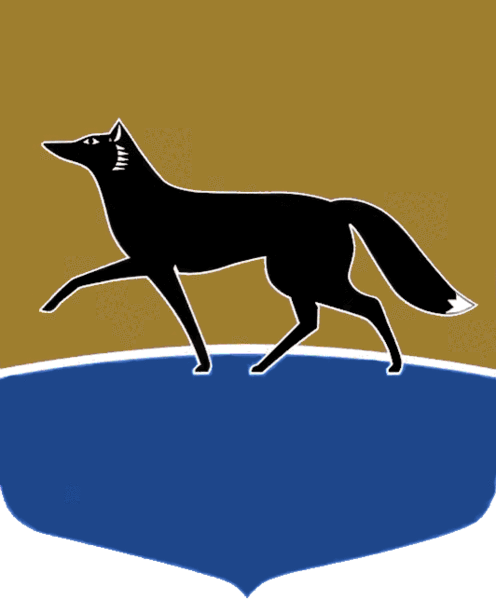 Принято на заседании Думы 28 февраля 2024 года№ 514-VII ДГО внесении изменений 
в решение Думы города 
от 28.03.2008 № 358-IV ДГ 
«О Положении о бюджетном процессе в городском округе Сургут Ханты-Мансийского автономного округа – Югры»В целях регулирования бюджетного процесса, в соответствии 
с Бюджетным кодексом Российской Федерации Дума города РЕШИЛА:1.	Внести в решение Думы города от 28.03.2008 № 358-IV ДГ 
«О Положении о бюджетном процессе в городском округе Сургут 
Ханты-Мансийского автономного округа – Югры» (в редакции от 20.12.2023 № 484-VII ДГ) следующие изменения: 1) часть 4 статьи 10 приложения к решению изложить в следующей редакции:«4. Для рассмотрения проекта решения Думы города о бюджете города проводятся заседание постоянного комитета Думы города по бюджету, налогам, финансам и имуществу и депутатские слушания.На заседании постоянного комитета Думы города по бюджету, налогам, финансам и имуществу и/или депутатских слушаниях заслушиваются:1) информация Администрации города о характеристиках проекта бюджета города;2) информация главных администраторов доходов бюджета города 
и главных администраторов источников финансирования дефицита бюджета города, являющихся органами местного самоуправления, органами Администрации города, о прогнозных показателях администрируемых 
ими доходов и источников финансирования дефицита бюджета города;3) информация главных распорядителей бюджетных средств о: распределении бюджетных ассигнований на реализацию муниципальных программ (непрограммных направлений деятельности);планируемых показателях деятельности главных распорядителей бюджетных средств в установленной сфере (отрасли);4) заключение Контрольно-счетной палаты города на проект решения Думы города о бюджете города.На депутатских слушаниях заслушивается заключение постоянного комитета Думы города по бюджету, налогам, финансам и имуществу с учётом предложений и замечаний депутатов Думы города по проекту решения Думы города о бюджете города.На заседании постоянного комитета Думы города по бюджету, налогам, финансам и имуществу и депутатских слушаниях депутаты заслушивают должностных лиц Администрации города, главных администраторов доходов бюджета города и главных администраторов источников финансирования дефицита бюджета города, главных распорядителей бюджетных средств 
по вопросам, возникшим по проекту бюджета города.»;2) часть 7 статьи 10 приложения к решению изложить в следующей редакции: «7. Рассмотрение проекта решения Думы города о бюджете города осуществляется на заседании Думы города, на котором заслушиваются доклады Администрации города и Председателя Контрольно-счетной палаты города, заключение постоянного комитета Думы города по бюджету, налогам, финансам и имуществу.»;3) части 7 и 8 статьи 11 приложения к решению изложить в следующей редакции: «7. Для рассмотрения проекта решения Думы города о внесении изменений в решение Думы города о бюджете города проводятся заседание постоянного комитета Думы города по бюджету, налогам, финансам 
и имуществу и депутатские слушания.На заседании постоянного комитета Думы города по бюджету, налогам, финансам и имуществу и депутатских слушаниях депутаты заслушивают должностных лиц Администрации города, главных администраторов доходов бюджета города и главных администраторов источников финансирования дефицита бюджета города, главных распорядителей бюджетных средств 
по вопросам, возникшим по проекту решения Думы города о внесении изменений в решение Думы города о бюджете города.8. Рассмотрение проекта решения Думы города о внесении изменений 
в решение Думы города о бюджете города осуществляется на заседании Думы города, на котором заслушиваются доклады Администрации города 
и Председателя Контрольно-счетной палаты города, заключение постоянного комитета Думы города по бюджету, налогам, финансам и имуществу.»;4) часть 4 статьи 16 приложения к решению дополнить пунктом 10 следующего содержания:«10) отчёт об исполнении бюджетных ассигнований, направленных 
на предоставление из бюджета города субсидий некоммерческим организациям, не являющимся муниципальными учреждениями.»;5)  часть 5 статьи 18 приложения к решению дополнить пунктом 10 следующего содержания: «10) отчёт об исполнении бюджетных ассигнований, направленных 
на предоставление из бюджета города субсидий некоммерческим организациям, не являющимся муниципальными учреждениями.»;6) части 2 и 3 статьи 19 приложения к решению изложить в следующей редакции:«2. Для рассмотрения годового отчёта об исполнении бюджета города проводятся заседание постоянного комитета Думы города по бюджету, налогам, финансам и имуществу и депутатские слушания.3. На заседании постоянного комитета Думы города по бюджету, налогам, финансам и имуществу и/или депутатских слушаниях заслушиваются:1) информация Администрации города об исполнении бюджета города;2) заключение Контрольно-счетной палаты города на годовой отчёт 
об исполнении бюджета города;3) замечания депутатов Думы города по годовому отчёту об исполнении бюджета города.»; 7) часть 5 статьи 19 приложения к решению изложить в следующей редакции:«5. Годовой отчёт об исполнении бюджета города рассматривается 
на заседании Думы города, на котором заслушиваются доклады Администрации города и Председателя Контрольно-счетной палаты города, заключение постоянного комитета Думы города по бюджету, налогам, финансам и имуществу.».2.	Настоящее решение вступает в силу после его официального опубликования.Председатель Думы города_______________ М.Н. Слепов«04» марта 2024 г.Глава города_______________ А.С. Филатов«06» марта 2024 г.